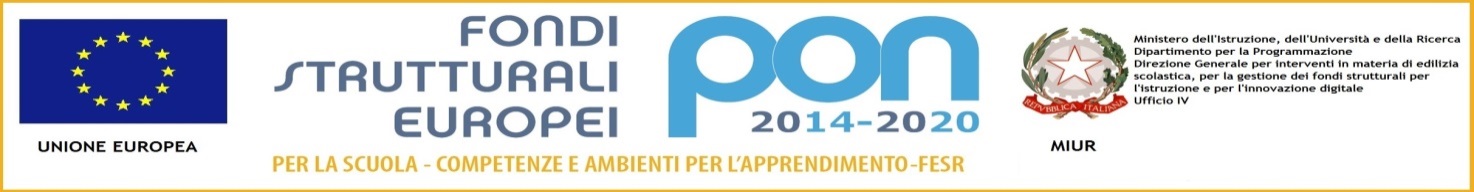 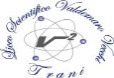 LICEO SCIENTIFICO STATALE “V. VECCHI”Via Grecia, 12 (già Via Portogallo, 1) – Tel. 0883/507979 Fax 0883/959725 - 76125  TRANI (BT)Codice meccanografico BAPS11000R  - Codice fiscale 83002450720                                                     p.e.c.: baps11000r@pec.istruzione.it  e.mail: baps11000r@istruzione.itDOMANDA DI ISCRIZIONE A CLASSI SUCCESSIVE ALLA 1^  (classi 4^ )Il Sottoscritto _______________________________________________________________               		                 in qualità di       padre	 madre	 tutoreCHIEDEl’iscrizione dell’alunno ___________________________alla classe ___ per l’ a.s.  2021/2022        Precisa che nel corrente a.s. _2020/2021__ l’alunno frequenta la Classe _____ sez. _____ .da compilare solo in caso di variazioni avvenute nel corso del corrente anno scolastico: DICHIARA  di risiedere  a ______________ in ______________________________ e che il proprio recapito telefonico al quale inviare le comunicazioni scuola-famiglia è il seguente:Telefono fisso n……………………………………..Tel. Cell.n……………………………………………Indirizzo e-mail ……………………………………. ………………………………………………………Alla domanda allega :per gli alunni che si iscrivono al 4^ anno di corso ; Attestazione di versamento del contributo volontario  d’istituto   di €. 75,00;• versamento con bollettino c/c postale n. 13595707  intestato al Liceo Scientifico Vecchi –    Trani;• oppure con bonifico postale codice IBAN   IT 88K0760104000000013595707;     Attestazione di versamento di €. 21,17  ( = Tassa di iscrizione di € 6,04 + Tassa di frequenza di €15,13) • versamento sul C.C.P. 1016 intestato a Agenzia delle Entrate – Centro Operativo di Pescara; • oppure attraverso bonifico bancario: Agenzia delle Entrate -Centro operativo di Pescara -Tasse scolastiche IBAN: IT45 R 0760103200 000000001016.Possibilità di esonero (per tasse erariali):• per motivi economici: studenti  appartenenti a nuclei familiari il cui valore dell'Indicatore della situazione economica equivalente (ISEE) è pari o inferiore a € 20.000,00.;          • per motivi di merito con media presunta di almeno 8/10 in quest’a.s.(2020/2021.Firma………………………………(Leggi 15/1968; 127/1997;131/1998; Dpr 445/2000)Il sottoscritto di essere consapevole che la scuola può utilizzare i dati contenuti nella presente autocertificazione esclusivamente nell’ambito  e per i fini istituzionali propri della Pubblica Amministrazioni (D.Lgs. 30/06/2003, n. 196 e D.M. 7/12/2006, n.305). Chiede, inoltre, alla  S.V. di comunicare o diffondere – anche a Enti e PP.AA. e per via telematica – dati  relativi agli esiti scolastici, intermedi e finali, e altri dati personali diversi da quelli sensibili o giudiziari, pertinenti in relazione alle predette finalità, ai sensi dell’art.13 del D.Lgs. 196/2003.Data………………………………………….      Firma…………………………Firma congiunta se i genitori sono divorziati o separati; altrimenti, a firma dell’affidatario, il quale si obbliga a comunicare alla scuola eventuali variazioni dell’affido. I genitori dichiarano se concordano che la scuola effettui le comunicazioni più rilevanti, tra cui quelle relative alla valutazione, a entrambi i genitori o soltanto all’affidatario.Modulo per l’esercizio del diritto di scegliere se avvalersi o non avvalersi dell’insegnamento della religione cattolica per l’anno scolastico 2021/2022Alunno _________________________________________________Premesso che lo Stato assicura l’insegnamento della religione cattolica nelle scuole di ogni ordine e grado in conformità all’Accordo che apporta modifiche al Concordato Lateranense (art.9.2), il presente modulo costituisce richiesta all’autorità scolastica in ordine all’esercizio del diritto di scegliere se avvalersi o non avvalersi dell’insegnamento della religione cattolica.La scelta operata all’atto dell’iscrizione ha effetto per l’intero anno scolastico cui si riferisce e per i successivi anni di corso in cui sia prevista l’iscrizione d’ufficio, fermo restando, anche nelle modalità di applicazione, il diritto di scegliere ogni anno se avvalersi o non avvalersi dell’insegnamento della religione cattolica.Scelta di avvalersi dell’insegnamento della religione cattolica 			􀄿Scelta di non avvalersi dell’insegnamento della religione cattolica 		􀄿Data ___________________							Data      			 Firma*                          __________________	____________________________________________________________________	__________________________________________________*Studente della scuola secondaria di secondo grado ovvero genitori/chi esercita la responsabilità genitoriale/tutore/affidatario, per gli allievi delle scuole dell’infanzia, primarie e secondarie di I grado (se minorenni).Data ___________________Scuola _____________________________________________ Sezione _____________Art. 9.2 dell’Accordo, con protocollo addizionale, tra la Repubblica Italiana e la Santa Sede firmato il 18 febbraio 1984, ratificato con la legge 25 marzo 1985, n. 121, che apporta modificazioni al Concordato Lateranense dell’11 febbraio 1929:“La Repubblica Italiana, riconoscendo il valore della cultura religiosa e tenendo conto che i principi del cattolicesimo fanno parte del patrimonio storico del popolo italiano, continuerà ad assicurare, nel quadro delle finalità della scuola, l’insegnamento della religione cattolica nelle scuole pubbliche non universitarie di ogni ordine e grado.Nel rispetto della libertà di coscienza e della responsabilità educativa dei genitori, è garantito a ciascuno il diritto di scegliere se avvalersi o non avvalersi di detto insegnamento.All’atto dell’iscrizione gli studenti o i loro genitori eserciteranno tale diritto, su richiesta dell’autorità scolastica, senza che la loro scelta possa dar luogo ad alcuna forma di discriminazione”.N.B. I dati rilasciati sono utilizzati dalla scuola nel rispetto delle norme sulla privacy, di cui al d.lgs. 196 del 2003 e al regolamento definito con decreto ministeriale 7 dicembre 2006, n. 305